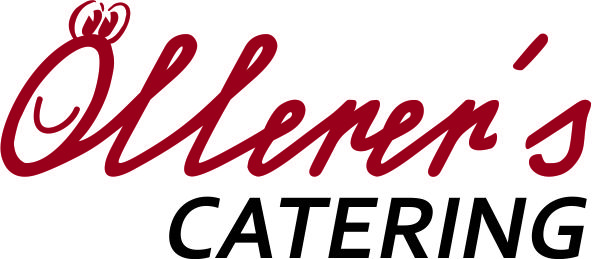 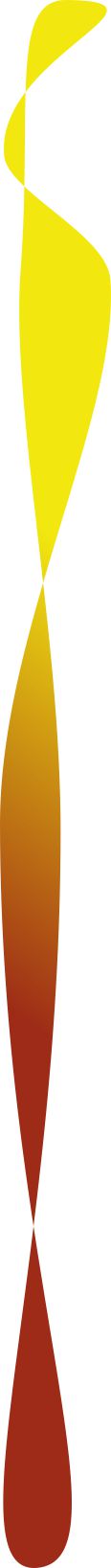                                          Speiseplan - KW 42Montag, 16.Oktober 2017 Rindersuppe mit  Fadennudeln (C-G) kcal 130 Penne mit Schinken-Oberssauce (A-C-G-L) kcal 390 oderGebackener Karfiol mit Kräutersauce    (A-C-G) kcal 370ObstDienstag,17.Oktober 2017 Hühnersuppe mit  Pizzaschöberln (A-C-G) kcal 130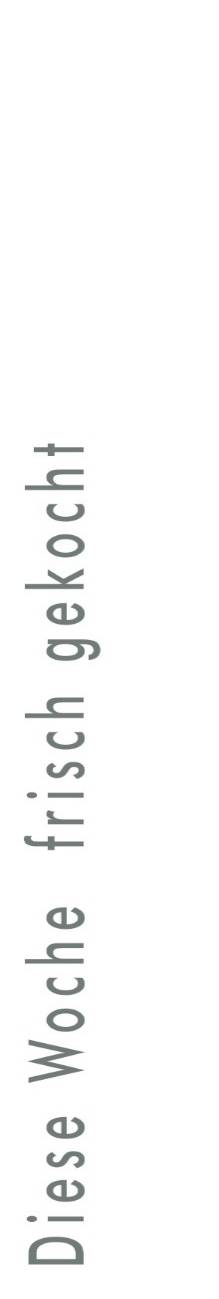 Hühnersteak mit Braterdäpfeln und Grillgemüse  (A-C-G-) kcal 410 oder Kürbislasagne  (A-C-G-) kcal 290HimbeerjoghurtMittwoch, 18.Oktober 2017 Gemüsesuppe mit Grießnockerln (A-C-G) kcal 130Rindsgulasch mit Gebäck (C-G-L) kcal 420 oderFrühlingsrollen vegetarisch mit Sweet chili  (C-G-) kcal 310ObstDonnerstag 19.Oktober 2017Rindersuppe mit  Backerbsen (C-G) kcal 130Linsen mit Speck und Semmelknödeln (A-C-G-L) kcal 460 oderGemüseauflauf  (A-C-G-L) kcal 350KokoskuchenFreitag, 20.Oktober 2017Alt Wiener Erdäpfelsuppe (A-C-G-L) kcal 135Nougatknödeln mit Kokosbröseln (A-C-G-L) 450 oderWok mit Huhn   (C-G-) kcal 290ObstÄnderungen vorbehaltenAllergeninformation Codex – siehe Aushang WKO